								Toruń, 23 marca 2023 roku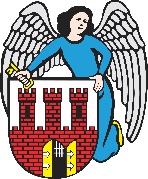    Radny Miasta Torunia        Piotr Lenkiewicz							Sz. Pan											Marcin Czyżniewski							Przewodniczący Rady Miasta ToruniaINTERPELACJAPowołując się na § 18 Statutu Rady Miasta Torunia w nawiązaniu do § 36 ust. 2 Regulaminu Rady Miasta Torunia przekazuję Panu Przewodniczącemu interpelację radnego skierowaną do Prezydenta Miasta Torunia w sprawie:- opłat i zasad funkcjonowania boisk wielofunkcyjnych „Orlik”TREŚĆ INTERPELACJIOd 2022 Miasto Toruń dołączyło do grona tych, które skorzystały z możliwości pobierania opłat za korzystanie z boisk powstałych z rządowego programu "Moje Boisko - Orlik 2012". Pierwotnym założeniem programu było stworzenie warunków do korzystania z darmowej infrastruktury sportowej dla jak największego grona odbiorców w tym dzieci i młodzieży. Szczególnie, po okresie izolacji spowodowanej pandemią Covid-19 wydaje się to być kwestią bezsporną - wymuszone przejście w jeszcze większym wymiarze do funkcjonowania w  świecie "online" powoduje problemy z kondycją fizyczną, a także (o czym głośno mówiliśmy w Toruniu) problemy zdrowia psychicznego u dzieci i młodzieży. Aktywność fizyczna, kontakt z drugim człowiekiem jest tym, czego zdecydowanie obecnie brakuje i ten deficyt należy wypełniać każdą możliwą formą zwiększania zainteresowania aktywnością fizyczną.Wprowadzenie od 2022 opłat za korzystanie z boisk "Orlik" było oczywiście wymuszone finansami miasta i możliwością szukania dodatkowych środków dzięki którym pokrywane są bieżące koszty eksploatacji obiektów, rosnących kosztów mediów (w tym przede wszystkim energii).  W zarządzeniu Prezydenta Miasta Torunia nr 376 z dnia 2 listopada 2022 roku pojawiło się wiele rozwiązań, które budzą wątpliwości i właśnie na nie chciałbym zwrócić uwagę ponieważ mogą stanowić liczne nieporozumienia. Kwestia udostępniania bezpłatnie mieszkańcom w dniach poniedziałek – piątek w godzinach 15:00 – 17:00 pokrywa się z czasem wynajmu odpłatnego grupom zorganizowanym w dni powszednie (za wyłączeniem miesięcy wakacyjnych). Jeżeli kwestią determinującą wprowadzenie odpłatności za korzystanie z obiektów było ich utrzymanie, to można zatem założyć, że jeżeli grupa mieszkańców zgłosi chęć korzystania z boiska w czasie bezpłatnym, a w tym samym czasie na boisku będzie chciała grać odpłatnie grupa zorganizowana, to pierwszeństwo otrzyma na grupa, której pobyt na Orliku będzie generował zysk. W zarządzeniu nie ma informacji o formie „pierwszeństwa rezerwacji” albo preferowaniu w godzinach 15:00 – 17:00 wynajmu bezpłatnego. Może to prowadzić to licznych nieporozumień a tym samym znacząco ograniczyć i tak już ograniczony bezpłatny dostęp do Orlików dla mieszkańców. W dni powszednie od godziny 17:00 do 20:00 obiekty mają być dla klubów sportowych i szkółek piłkarskich (za wyłączeniem miesięcy wakacyjnych). A co w sytuacji w których w tych ww. godzinach nie będą prowadzone zajęcia i boisko będzie stało puste. Czy to oznacza, że mieszkańcy nie będą mogli skorzystać z boiska, będzie ono stało puste wraz z osobą pełniącą rolę administratora obiektu? Ponownie to niedoprecyzowanie pokazuje, że w potencjalnej okoliczności w której mieszkańcy mogliby skorzystać z boiska (po uprzedniej informacji o braku prowadzonych zajęć przez wyszczególnione podmioty) nie będzie miała miejsca. Kwestia oświetlenia boisk. Wiemy, że wraz ze wzrostem cen energii kontynuowane są działania związane z częściowym wyłączaniem latarni, albo późniejszemu włączaniu oświetlenia. O ile w miesiącach wiosennych i letnich w przypadku pogodnego dnia można grać bez włączonego światła, o tyle rodzi się pytanie co w sytuacji pochmurnego dnia? Czy administrator boiska będzie mógł indywidualnie dokonać włączenia oświetlenia, czy będzie to na wniosek grupy korzystającej z boiska. Czy w przypadku konieczności włączenia światła grupa nie będzie zmuszona do dodatkowych opłat.Z informacji od częstych użytkowników boisk dowiaduję się, że w przypadku korzystania z obiektów w okresach zimowych nie można korzystać z toalet ponieważ zakręcona jest woda – proszę o wyjaśnienie tej kwestii, czy taka praktyka ma faktycznie miejsce oraz czy można temu przeciwdziałać. Czy w opłacie za korzystanie z boiska przewidzianej w zarządzeniu do tych kosztów jest włączone korzystanie z szatni i pomieszczeń sanitarnych, czy wola z ich skorzystanie jest dodatkowo płatna?Czy w przypadku chęci skorzystania z boiska przez podmioty nie działające komercyjnie (klubu sportowe) takie jak szkolne kluby sportowe, koła sportowe które nie prowadzą działalności zarobkowej, można dopuścić bezpłatne korzystanie z boiskaSą to główne wątpliwości jakie przed pełnym sezonem wiosenno – letnim rodzą się u przyszłych użytkowników boisk.Jednocześnie chciałbym zaapelować, aby okres obowiązywania nowych zasad w roku 2023 był okresem pilotażowym i po pierwszym półroczu, bazując na danych odnośnie ilości wpływów z tytułu opłat, ilości użytkowników boisk, podjąć działania konsultacyjne aby wypracować nowy model zarządzania i korzystania z boisk uwzględniający najważniejszy aspekt jaki miał przyświecać boiskom Orlik „Zdrowe i uśmiechnięte dzieci – Najważniejsze”.							/-/ Piotr Lenkiewicz							Radny Miasta Torunia